Proiect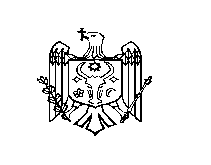 DECIZIE nr. 2/2din 18 aprilie 2019Cu privire la alocarea mijloacelorfinanciare din fondul de rezervă albugetului raional pentru anul 2019În temeiul demersurilor parvenite din partea primăriilor, instituțiilor, organizațiilor, cetăţenilor raionului Ştefan Vodă;În conformitate cu prevederile art. 18 din Legea nr. 397-XV din 16 octombrie 2003 privind finanţele publice locale şi Regulamentului privind constituirea fondului de rezervă al bugetului raional Ştefan Vodă şi utilizarea mijloacelor acestuia, aprobat prin decizia Consiliului raional nr. 6/7 din 11 septembrie 2003, cu modificările şi completările ulterioare;În baza art. 19 alin (4), art. 43 alin. (1), lit. b) şi art. 81 din Legea nr. 436-XVI din 28.12.2006  privind  administraţia publică locală, Consiliul raional Ștefan Vodă D E C I D E: 1. Se distribuie mijloacele bugetare din fondul de rezervă al bugetului raional pentru anul 2019, după cum urmează: - 1,5 mii lei, dnei XXX, locuitoarea s. Slobozia, în legătură cu situația materială dificilă, pentru tratament medical îndelungat, costisitor în urma intervenției chirurgicale suportate;- 5,0 mii lei, dlui Igor XXX, locuitor al s. Slobozia,  în legătură cu situația materială dificilă, pentru tratament medical îndelungat, costisitor al fiului XXX peste hotarele Republicii Moldova (Italia);- 3,0  mii lei, dnei XXX, locuitoarea s. Slobozia, în legătură cu situația materială dificilă, pentru tratament medical îndelungat, costisitor al fiicei XXX, în urma intervenției chirurgicale suportate; - 2,0 mii lei, dlui XXX, locuitor al s. Crocmaz, pensionar, în legătură cu situația materială dificilă, pentru tratament medical îndelungat, costisitor;- 3,0 mii lei, dnei XXX, locuitoarea s. Popeasca,  invalid de gradul II, în legătură cu situația materială dificilă, pentru întreținerea celor 2 copii minori, invalizi din copilărie de gradul II și III;- 2,0 mii lei, dnei XXX, locuitoarea s. Tudora, pensionară, în legătură cu situația materială dificilă, pentru acoperirea parțială a cheltuielilor necesare la lichidarea urmărilor a vântului puternic din 10 martie 2019, în urma căruia a fost deteriorat parțial acoperișul casei de locuit;- 1,5 mii lei, dnei XXX, locuitoarea com. Răscăieți, pensionară, în legătură cu situația materială dificilă, pentru tratament medical îndelungat, costisitor  la cord;- 1,0  mii lei, dnei XXX, locuitoarea  s. Slobozia, pensionară, invalid de gradul III, în legătură cu situația materială dificilă, pentru tratament medical îndelungat, costisitor;- 15,0 mii lei, dlui XXX, locuitor al s. Olănești, în legătură cu situația materială dificilă, pentru lichidarea consecințelor vântului puternic din 16 martie 2019,  în urma căruia a fost deteriorat acoperișul blocului  locativ;- 5,0 mii lei, dnei XXX, locuitoarea s. Feștelița, în legătură cu situația materială dificilă, pentru tratament medical îndelungat, costisitor la IMSP Institutul Oncologic din or. Chișinău;- 3,0 mii lei, dnei XXX, locuitoarea s. Popeasca, pensionară, invalid de gradul II, în legătură cu situația materială dificilă, pentru tratament medical îndelungat, costisitor, în urma intervenției chirurgicale complicate la  picior; - 1,5 mii lei, dnei XXX, locuitoarea s. Volintiri, în legătură cu situația materială dificilă, pentru tratament medical îndelungat în urma intervenției chirurgicale la ochi;- 3,0 mii lei, dlui XXX, locuitor al s. Talmaza, în legătură cu situația materială dificilă, pentru tratament medical îndelungat, costisitor, complicat;- 2,0 mii lei, dnei XXX, locuitoarea s. Talmaza,  pensionară, în legătură cu situația materială dificilă, pentru acoperirea parțială a cheltuielilor necesare la reparația casei de locuit, care se află în stare avariată în urma alunecărilor de teren;- 2,0 mii lei, dnei XXX, locuitoarea s. Cioburciu, pensionară, în legătură cu situația materială dificilă, pentru tratament medical îndelungat, costisitor la IMSP Institutul Oncologic din or .Chișinău;- 2,0 mii lei, dlui XXX, locuitor al s. Ermoclia, în legătură cu situația materială dificilă, pentru tratament medical îndelungat, costisitor, complicat;- 2,0  mii lei, dnei XXX, locuitoarea com. Purcari, pensionară, în legătură cu situația materială dificilă, pentru tratament medical permanent, costisitor; - 2,0 mii lei, dnei XXX, locuitoarea s. Feștelița, invalid din copilărie de gradul II, în legătură cu situația materială dificilă, pentru tratament medical îndelungat, costisitor la IMSP Institutul Oncologic din or. Chișinău;- 4,0 mii lei, dnei XXX, locuitoarea s. Ermoclia, pensionară, în legătură cu situația materială dificilă, pentru tratament medical îndelungat, costisitor; - 3,0 mii lei, dlui XXX, locuitor al s. Slobozia, invalid de gradul II, în legătură cu situația materială dificilă, pentru tratament medical îndelungat, costisitor la IMSP Institutul de Neurologie și Neurochirurgie din or Chișinău;- 2,0 mii lei, dnei XXX, locuitoarea or. Ștefan Vodă, în legătură cu situația materială dificilă, pentru tratament medical îndelungat, costisitor la IMSP Institutul Oncologic                          din or. Chișinău;- 2,0 mii lei, dlui XXX, locuitor al s. Slobozia, în legătură cu situația materială dificilă, pentru tratament medical îndelungat, costisitor la IMSP Institutul Oncologic din or. Chișinău;- 3,0 mii lei, dnei XXX, locuitoarea s. Volintiri, în legătură cu situația materială dificilă, pentru tratament medical îndelungat, costisitor al  fiicei XXX (a. n. 2012), în urma intervențiilor chirurgicale suportate la IMSP Institutul Mamei și Copilului din or. Chișinău; - 1,5 mii lei, dlui XXX, locuitor al or Ștefan Vodă, pensionar, în legătură cu situația materială dificilă,  pentru tratament medical îndelungat, costisitor;- 3,0 mii lei, dnei XXX, locuitoarea or. Ștefan Vodă, în legătură cu situația materială dificilă, pentru tratament medical îndelungat, costisitor, complicat al  fiicei XXX în urma intervenției chirurgicale suportate; - 1,5 mii lei, dnei XXX, locuitoarea s. Volintiri, pensionară, în legătură cu situația materială dificilă, pentru tratament medical îndelungat în urma intervenției chirurgicale suportate la picior;- 1,0 mii lei, dlui XXX, locuitor al s. Ermoclia, pentru tratament  medical îndelungat, costisitor în urma intervențiilor chirurgicale suportate;- 2,0 mii lei, dnei XXX, locuitoarea com. Răscăieți, în legătură cu situația materială dificilă, pentru tratament medical îndelungat, costisitor la IMSP Institutul Oncologic din or. Chișinău;- 3,0 mii lei, dnei XXX, locuitoarea com. Purcari, în legătură cu situația materială dificilă, pentru tratament medical îndelungat, costisitor al  fiicei XXX (a. n. 2019), la IMSP Institutul Mamei și Copilului din or. Chișinău; - 4,0 mii lei, dnei XXX, locuitoarea s. Marianca de Jos, pensionară, în legătură cu situația materială dificilă, pentru tratament medical îndelungat, costisitor la IMSP Institutul de Neurologie și Neurochirurgie din or Chișinău;- 3,0 mii lei, dlui XXX, locuitor al or. Ștefan Vodă, pensionar, în legătură cu situația materială dificilă, pentru efectuarea intervenției chirurgicale complicate, costisitoare la IMSP Institutul Clinic de Traumatologie și Ortopedie din or Chișinău; - 1,5  mii lei, dnei XXX, locuitoarea s. Slobozia, pensionară,  în legătură cu situația materială dificilă, pentru tratament medical îndelungat, costisitor în urma intervenției chirurgicale suportate la picior; - 2,0 mii lei, dlui XXX, locuitor al or. Ștefan Vodă, pensionar, în legătură cu situația materială dificilă, pentru tratament medical îndelungat, costisitor; - 1,0 mii lei, dlui XXX, locuitor al s. Brezoaia, în legătură cu situația materială dificilă, pentru întreținerea a 3 copii minori;- 2,0 mii lei, dlui XXX, locuitor al s. Tudora, pensionar, în legătură cu situația materială dificilă, pentru tratament medical îndelungat, costisitor la IMSP Institutul Oncologic din or. Chișinău;- 1,0 mii lei, dlui XXX, locuitor al s. Brezoaia, în legătură cu situația materială dificilă, pentru întreținerea a 3 copii minori;- 4,0 mii lei, dnei XXX, locuitoarea s. Cioburciu, pensionară, în legătură cu situația materială dificilă (țintuită la pat), pentru tratamentul medical îndelungat;- 4,0 mii lei, dlui XXX, locuitoarea s. Brezoaia, în legătură cu situația materială dificilă, pentru întreținerea a 4 copii minori;- 3,0 mii lei, dnei XXX, locuitoarea s. Cioburciu, pensionară, în legătură cu situația materială dificilă (țintuită la pat), pentru tratamentul medical îndelungat, costisitor în urma intervențiilor chirurgicale suportate;  - 5,0 mii lei, dlui XXX, locuitor al or. Ștefan Vodă, pensionar, în legătură cu situația materială dificilă, pentru tratament medical îndelungat, costisitor în urma intervenției chirurgicale suportate.2. Controlul executării prezentei decizii se pune în sarcină dnei Ina Caliman, şef,  Direcţia finanţe.3. Prezenta decizie se aduce la cunoştinţă:             Oficiului teritorial Căuşeni al Cancelariei de Stat;             Aparatului preşedintelui raionului;             Direcţiei finanţe;              Direcției asistență socială și protecția familiei;             Tuturor persoanelor, instituțiilor nominalizaţi;             Prin publicarea pe pagina web și Monitorul Oficial al Consiliului raional Ștefan  Vodă.          Preşedintele  ședinței          Contrasemnează:             Secretarul  Consiliului raional                                                                  Ion Ţurcan REPUBLICA MOLDOVACONSILIUL RAIONAL ŞTEFAN VODĂ